EMI - Emira Property Fund - Dealing in securities28 August 2007 10:22EMI EMI                                                                             EMI - Emira Property Fund - Dealing in securities                               EMIRA PROPERTY FUND                                                             A property fund created under the Emira Property Scheme, registered in terms of the Collective Investment Schemes Control Act No 45 of 2003)                    ISIN: ZAE000050712                                                              Share Code: EMI                                                                 DEALING IN SECURITIES                                                           In compliance with the JSE Limited Listings Requirements, the following         information is disclosed:                                                       Director                      :    Peter Thurling                               Company                       :    Emira Property Fund                          Date of transaction           :    27 August 2007                               Class of securities           :    Emira units                                  Nature of transaction         :    Purchase made by the Thurling Family Trust   Number of securities          :    16 000                                       Price                         :    R11.50                                       Total value of transaction    :    R184 000                                     Nature and extent of                                                            director`s interest           :    Indirect beneficial                          Clearance obtained            :    Yes                                          Sandton                                                                         28 August 2007                                                                  Sponsor                                                                         RAND MERCHANT BANK (A division of FirstRand Bank Limited)                       Date: 28/08/2007 10:22:05 Produced by the JSE SENS Department.                  The SENS service is an information dissemination service administered by the    JSE Limited (`JSE`). The JSE does not, whether expressly, tacitly or            implicitly, represent, warrant or in any way guarantee the truth, accuracy or   completeness of the information published on SENS. The JSE, their officers,     employees and agents accept no liability for (or in respect of) any direct,     indirect, incidental or consequential loss or damage of any kind or nature,     howsoever arising, from the use of SENS or the use of, or reliance on,          information disseminated through SENS.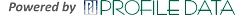 